П О С Т А Н О В Л Е Н И Е                                                  от  29.08.2018  №  143-пс. КалининоО предоставлении  разрешенияна отклонение от предельных параметров разрешенного строительстваВ соответствии со ст. 40 Градостроительного кодекса Российской Федерации, на основании заключения об итогах проведения публичных слушаний от 23.08.2018г. по вопросу «Предоставление разрешения на отклонение от предельных параметров разрешенного строительства, реконструкции объектов капитального строительства», администрация Калининского сельсовета ПОСТАНОВЛЯЕТ:1.Предоставить разрешения на отклонение от предельных параметров разрешенного строительства, реконструкции объектов капитального строительства  для земельных участков, расположенных по адресам:-	Республика Хакасия, Усть-Абаканский район, д.Чапаево, ул. Титова,9, площадью 1500 кв.м, кадастровый номер 19:10:050201:4022, для индивидуального жилищного строительства,  расстояние между фронтальной границей  земельного участка и основным строением 3,8м, расстояние от границы соседнего участка ул.Титова,7А и основным строением -0,6м;- Республика Хакасия, Усть-Абаканский район, д.Чапаево, ул.Московская,25А, площадью 1514 кв.м, кадастровый номер 19:10:050201:1579, для индивидуального жилищного строительства, расстояние между фронтальной границей земельного участка и основным строением 7,14м и 8,76м;2. Опубликовать заключение об итогах проведения публичных слушаний в газете  «Усть-Абаканские известия» и разместить на официальном сайте в сети «Интернет».Глава Калининского  сельсовета                                                          И.А Сажин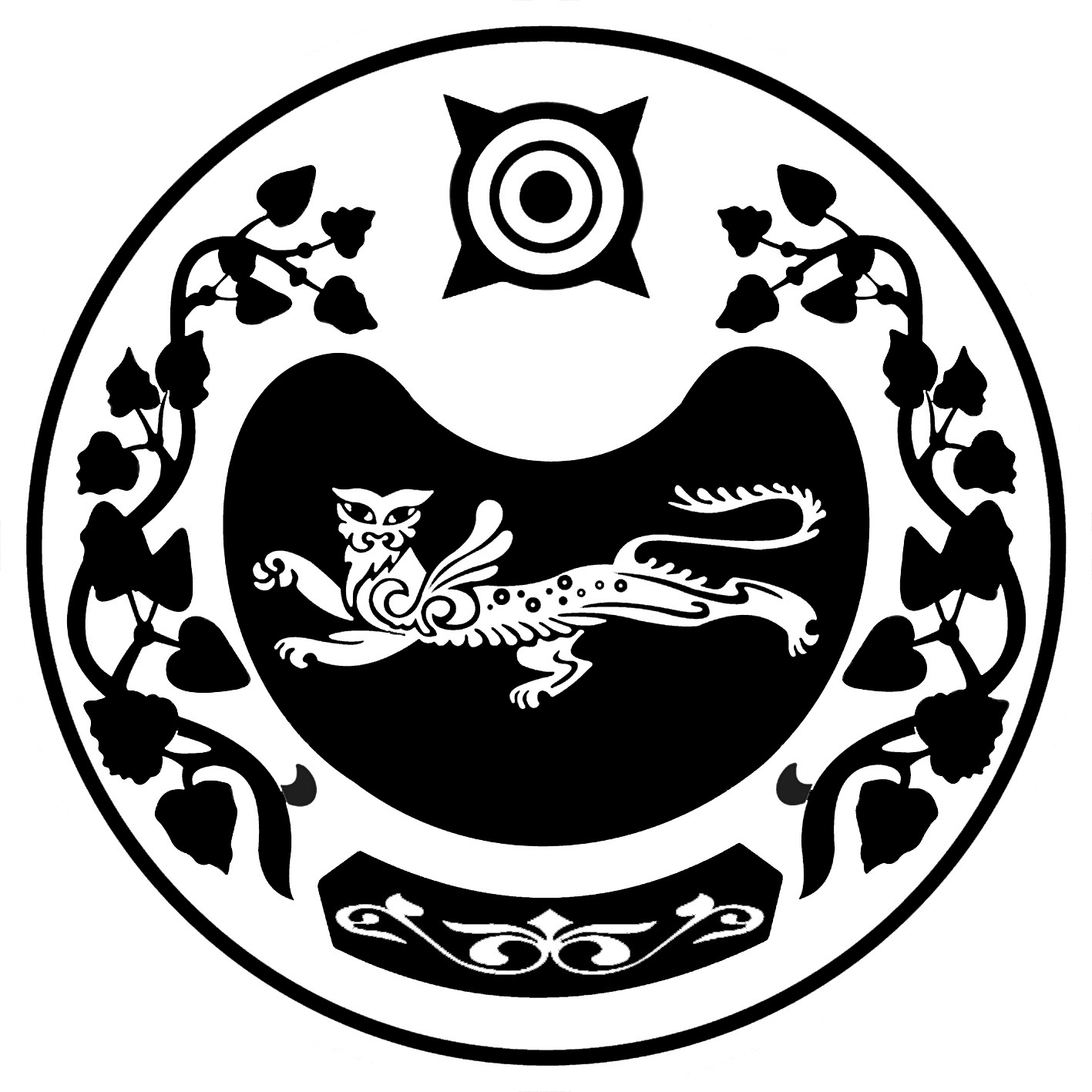 РОССИЯ ФЕДЕРАЦИЯЗЫХАКАС РЕСПУБЛИКААFБАН ПИЛТIРI  АЙМААТАЗОБА ПИЛТIРI ААЛ  ЧÖБIНIҢУСТАF ПАСТААРОССИЙСКАЯ ФЕДЕРАЦИЯРЕСПУБЛИКА ХАКАСИЯУСТЬ-АБАКАНСКИЙ РАЙОН	       АДМИНИСТРАЦИЯКАЛИНИНСКОГО СЕЛЬСОВЕТА